Департамент Смоленской области по образованию и науке 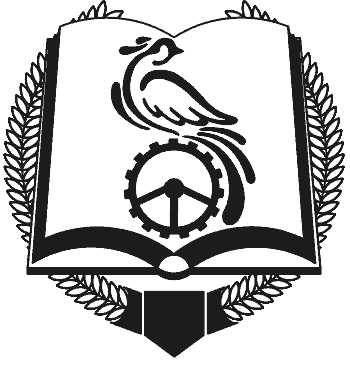 смоленское областное государственное бюджетное профессиональное образовательное учреждение  «Техникум отраслевых технологий»(СОГБПОУ «Техникум отраслевых технологий»)ДНЕВНИК-ОТЧЁТо прохождении производственной практикиОбучающегося_____________________________________(фамилия, имя, отчество)группы____________________________________________20___ годЗАДАНИЕ НА ПРОХОЖДЕНИЕ ПРОИЗВОДСТВЕННОЙ ПРАКТИКИОбучающегося ________________________курса ______группы________________ по специальности 20.02.02 Защита в чрезвычайных ситуацияхМесто прохождения практики____________________________________________________________________________________________________________________Время прохождения практики с «____»________________20___г.                                                  по «____»________________20___г.Руководитель  практики от предприятия: _______________________________________________________________(фамилия, имя, отчество, должность)Руководитель предприятия:_______________________________________________________________(фамилия, имя, отчество)Подпись____________МППрограмма производственной практики                   Содержание обучения по производственной практике  Отзыв руководителя от предприятия о практике обучающегося
___________________________________ проходил___  производственную практику на предприятии_________________________________________________________________________________________________________________________________________________________________________________________   с «____»________________20___г.  по «____»_______________20___г.За  время прохождения практики                                                                                ____________________________________________________________________________________________________________________________________________________________________________________________________________________________________________________________________________________________________________________________________________________________________________________________________________________________________________________________________________________________________________________________________________________________________________________________________________________________________________________________________________________________________________________________________________________________________________________________________________________________________________________________________________________________________________________________________________________________________________________________________________________________________________________________________________________________________________________________________________________________________________________________________________________________________________________________________________________________________Результат производственной практики _______________________________                                                                                   (ОЦЕНКА)Подпись руководителя практики от предприятия________________«____»_______________201___г.МП
АТТЕСТАЦИОННЫЙ ЛИСТ ПО ПРОИЗВОДСТВЕННОЙ ПРАКТИКЕФИО обучающегося ________________________________________________   № группы ___, курс________ , специальность 20.02.02 Защита в чрезвычайных ситуациях                                                                                                                                                                                                                                                                         Наименование ПМ: «ПМ.05 Выполнение работ по профессии 16781 «Пожарный»»Место проведения практики _________________________________________Срок проведения практики с «___» _______20____г. по «___»________20____г. Оценка результата освоения профессиональных компетенцийКачество выполнения работ в соответствии с технологией и (или) требованиями организации, в которой проходила практика:Все работы выполнены в полном (неполном) объеме, в соответствии с программой практики. Деятельность обучающегося во время практики заслуживает оценки _____________ Руководитель практики                           ___________      _________________________                                                                       подпись                               Ф.И.О.«_____» _______________ 20___ г.Наименование разделов профессионального модуля (ПП), (МДК) и тем учебной практикиНаименование формируемых компетенций и выполняемых работ.Объем часов(с указанием их распределения по семестрам)123ПМ.05 Выполнение работ по профессии 16781 «Пожарный». ПМ.05 Выполнение работ по профессии 16781 «Пожарный». ПМ.05 Выполнение работ по профессии 16781 «Пожарный». Тема 1. Инструктаж по техникебезопасностиОзнакомиться с правилами охраны труда и техники безопасности в пожарной охране. Изучение тактических возможностей пожарной части2Тема 2. Выполнение обязанностей пожарного в составе караула.Изучение обязанностей пожарного при несении караульной и гарнизонной службы на посту, в дозоре и во внутреннем наряде.Оформление плана работы на дежурные сутки. Принятие от заявителя информации о пожаре. Выполнение действий при смене караула. Выполнение действий пожарного по сигналу «тревога». Построение схем подачи огнетушащих веществ к месту пожара. Выполнение расчета сил и средств тушения пожара.20Тема 3. Организация деятельностиГДЗС.Тактико-технические характеристики СИЗОД. Выполнение рабочей проверки ДАСВ. Участие на занятиях в СИЗОД. Обязанности постового на посту безопасности4Тема 4. Организация связи в пожарнойохранеОрганизация радиосвязи. Средства радиосвязи. Порядок радиосвязи.4Тема 5. Пожарно-строевая подготовкаНормативы по пожарно-строевой подготовке. Вязка спасательной петли. Закрепление спасательной веревки за конструкцию. Надевание боевой одежды и снаряжения. Прокладка рабочих и магистральных рукавных линий. Сбор и выезд по тревоге.12Тема 6. Обслуживание технических средств, используемых для тушения пожаров и проведения аварийно-спасательных работПодготовка к работе техники основного (специального) назначения.Подготовка пожарного оборудования, пожарной и аварийно-спасательной техники к применению.12Тема 7. Профилактика пожаров	Контроль и проверка использования водоисточников. Проведение бесед с населением по мерам обеспечения пожарной безопасности.6Тема 8. Вскрытие строительных конструкций, работа с ручным аварийно-спасательным инструментом.	Выполнение действий по вскрытию строительных конструкций. Выполнение аварийно-спасательных работ с использованием ручного аварийно-спасательного инструмента.6Тема 9. Оказание первой помощи пострадавшим на пожаре.	Наложение первичных повязок.Наложение кровоостанавливающего жгута.Наложение закрутки с помощью косынки Наложение шин из подручного материала.4Промежуточная аттестация в форме зачета2Всего72Число, месяцНаименование формируемых компетенций и выполняемых работ.ОценкаПодпись руководителя практики от предприятия.1.2.3.4.1.2.3.4.1.2.3.4.1.2.3.4.1.2.3.4.Код профессиональной компетенции/№ п/пНаименование результата обучения (профессиональные компетенции)Оценка об освоении (освоил/не освоил)ПК 5.1Нести службу в пожарныхподразделенияхПК 5.2Выполнять работы по локализации иликвидации пожаров